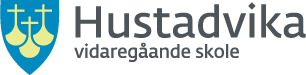 Samtykkeskjema for massetesting av Covid-19Målet med massetesting av Covid-19 er å gjennomføre regelmessig, rask og sensitiv screening av elevene for å oppdage smitte så tidlig som mulig og dermed hindre mest mulig spredning av viruset.Barn under16 år må ha samtykke til helsehjelp.Egentesten vil være anonym, og resultatet gjelder for klassen, og da blir man kalt inn til ny testing dersom positiv prøve blir avdekt. Da er det kommunens smittehåndtering som vil foreta testing.Vårt barn er under 16 år og vi vil med dette tillate at barnet deltar i massetesting av Covid-19 i skolens regi.Dato:________________________________________Signatur:_______________________________________________________________________